Osiowy wentylator dachowy DZD 60/8 AOpakowanie jednostkowe: 1 sztukaAsortyment: 
Numer artykułu: 0087.0427Producent: MAICO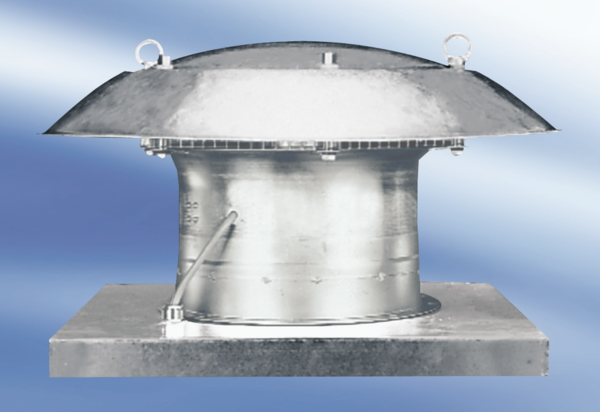 